ОТЧЁТОб Чемпионате и Открытом Первенстве Федерации ММА России среди мужчин и женщин 18-35 лет.В г. Люберцы, Московской области 29 сентября - 1 октября 2017г. прошел Чемпионат и Открытое Первенство Федерации ММА России. Эти соревнования собрали спортсменов из 10 субъектов РФ (г. Брянск, г. Воронеж, Республика Дагестан, Ивановская область, г. Нижний Тагил, Оренбургская область, Северная Осетия-Алания, Ставропольский край, Тверская область, г. Челябинск), 13 городов Московской области и г. Москвы, всего 275 спортсменов и 15 судей. Итоги Первенства среди мужчин и женщин 18-35 лет: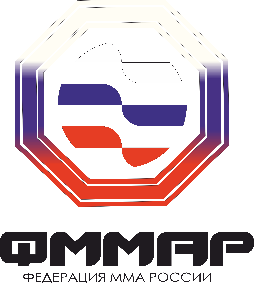 Список призеровЧемпионата и Открытого Первенства Федерации ММА России, раздел «FULL ММА» среди мужчин и женщин 18-35 лет30 сентября 2017 г.                                                                                                                    г. ЛюберцыВ общекомандном зачете победителем стала команда г. Москвы, второе место – Московская область и третье место – Республика Дагестан.Главный судья                                                                          Поторокин М.А.Главный секретарь                                                                   Поторокина В.А.Весовая категорияМестоФамилия, имя победителяРегион56,7 кг1Магомедов ГаджиРеспублика Дагестан56,7 кг2Сидоров Александрг. Москва56,7 кг356,7 кг361,2 кг1Алиев ТимурРеспублика Дагестан61,2 кг2Палатов Валерийг. Нижний Тагил61,2 кг3Давлатов АзамджонМосковская область61,2 кг365,8 кг1Рамазанов БаширРеспублика Дагестан65,8 кг2Ким Кириллг. Москва65,8 кг3Солиманов МахачРеспублика Дагестан65,8 кг3Берзения Роландг. Москва65,8 кг1Словященкова ДарьяМосковская область65,8 кг265,8 кг365,8 кг370,3 кг1Фатахов АзимРеспублика Дагестан70,3 кг2Коваленко Николайг. Москва70,3 кг3Гребнев Викторг. Москва70,3 кг377,1 кг1Далгатов МагомедРеспублика Дагестан77,1 кг2Байрамов АлмасханРеспублика Дагестан77,1 кг3Магомедов НариманСтавропольский край77,1 кг3Мусаев ГасанРеспублика Дагестан83,9 кг1Чеджемов АланСеверная Осетия-Алания83,9 кг2Биякаев МурадРеспублика Дагестан83,9 кг3Магомаев МагомедрасулРеспублика Дагестан83,9 кг3Гребнев Александрг. Москва93 кг1Галактионов Василийг. Москва93 кг293 кг393 кг3120,2 кг1Гусалов ВячеславСеверная Осетия-Алания120,2 кг2120,2 кг3120,2 кг3